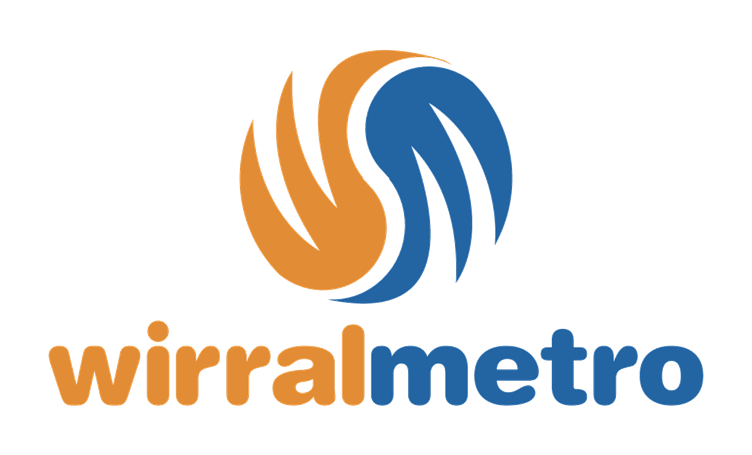 CHRISTMASMEET 2022  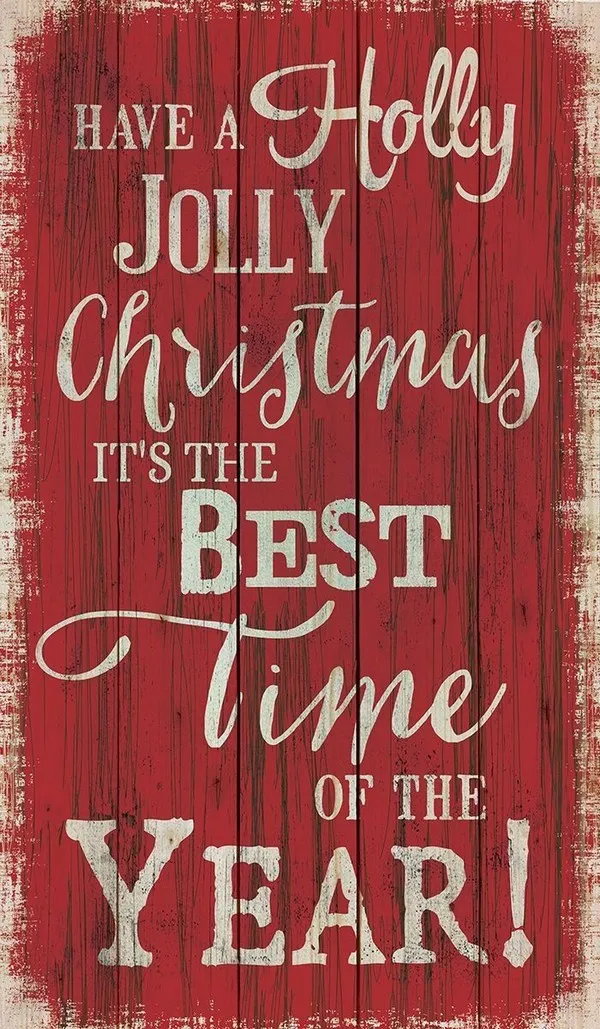 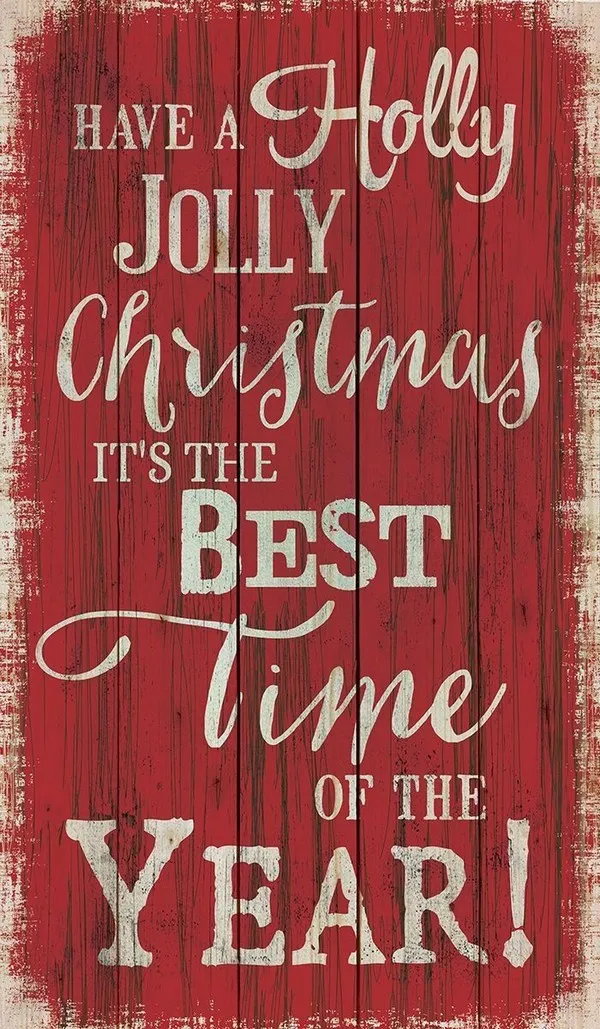 MEET ENTRIES/ENQUIRIES TO:Craig Pickering (Gala Secretary)41 Neale DriveGreasbyWirralCH49 1SLEmail: wirralmetro@hotmail.comTHIS MEET IS FIRST COME FIRST SERVEDEntries should be on Hy-tec Lite via zipped e-mail and will not be considered until full payment has been received.Payment to be made on one combined cheque, made out to Wirral Metro S.C. or by BACS see below for Account detailsPaper based entries are welcome for clubs, the individual entry form is attachedAll times submitted must be for a 25m short course pool, converting if necessary, using A.S.A. equivalent Performance Tables.All submitted times must NOT be faster than the published entry times.Successful entries will be confirmed via email.As many heats as possible will be run in the time available for the Meet. The promoters reserve the right to amend the number of heats in each event depending on entry numbers. Heats will be swum with all age groups combined and swimmers seeded by entry times.  The external cut off date for entry receipt is Monday November 14th, 2022. Unless the gala is full earlier and closed, clubs will be notified by email and a post will appear on the Website and Social Media.As soon as possible after the closing date or earlier if closed as full, accepted entries will be emailed to all clubs and also posted on the Wirral Metro website, together with any information in respect of entries not accepted if any. All refunds if any will be made ‘on block’ to the club submitting the entries, these will be sent by BACS.Please do not send entries via recorded/tracked/signed for deliveryentry feeS: Electronic (Hytek) entries are £7.00 and All other entries are £8.00 per event.NO ENTRIES WILL BE ACCEPTED UNTIL PAYMENT FOR ENTRIES ARE RECEIVED EITHER BY CHEQUE (PAYABLE TO WIRRAL METRO SC) OR DIRECTLY TO THE WIRRAL METRO BANK.ACCOUNT NUMBER:  10944157 SORT CODE:  202950IF PAID ELECTRONICALLY PLEASE PLACE NAME OF SWIMMER OR CLUB UNDER THE              REFERENCE AND ADVISE THE MEET PROMOTER BY EMAIL SEPARATELY  ALL withdrawals should be carried out using the form provided or by email to the above address at least 30 min’s before the start of each warm up.  It is the swimmer’s responsibility to report to the competitor’s steward when their event is called.  All events will be swum in ‘integrated age groups’ with seeding by submitted times.  All events are HEAT DECLARED WINNER. (H.D.W.)The meet will run under the ONE START RULE, using over the top starts whenever possible.Times and places shown on the electronic score board are for information only and not          necessarily the official result.A Strobe Light is available during the running of this Gala.the referee’s decision is finalRefunds will only be given: Where a competitor has to withdraw on medical grounds subject to an appropriate medical certificate being received by the Meet Promoter The meet promoter reserves the right to limit entries. In the event that entries are rejected the entry fee will be refunded, a BACS payment will be sent to each club in question. POOLSIDE PASSES:Coaches and team managers Weekend Passes @ £15.00 to include entry to poolside programme and result sheets which will be emailed as soon as possible after the event. Passes are transferable within a club, but a list of all attending Coaches and Team Managers must be submitted before the meet, together with an indication which session they will be present for.All Coaches and Team Managers must be in possession of a valid CRB checkNone pass holders will be refused entry onto the poolside.  Passes to be worn at all times.THERE WILL BE NO ACCESS TO POOLSIDE FOR ANYONE WITHOUT A POOLSIDE PASSWirral Metro Swimming Club accepts no responsibility for loss or damage to competitors                belongings, how so ever caused, unless such damage is caused by the negligence of Wirral Metro Swimming Club. Wirral Metro Swimming Club and the Meet Organisers are not responsible for individual swimmers on poolside and that responsibility should be taken by an appropriate              individual. All swimmers on poolside should be accompanied by a person with a coach pass, who has had a CRB check and preferably attended good practice courseAWARDS:Medals will be awarded to the three fastest swimmers in each event. 9, 10, 11, 12, 13, 14/over Girls.  9, 10, 11, 12, 13, 14/over Boys.Age as at 4th December 2022health & safetyAll swimmers and other personnel must abide by the Health & Safety rules laid down by the venue Management.Team-Managers and Parents shall be responsible for their swimmers conduct at all times.  Any person contravening these rules may be excluded from taking part in our meet.  Any person wishing to engage in photography or video use must register their details at the spectator entry desk.  The photography pass is not transferable and must be worn at all times.Swimmers must be supervised during warm-up by their Club Coach/Poolside Official.NB. Rather than entering with No Time please get a Coaches Time it makes the running time of the event more accurate and may allow more entries into the Gala. For these times, please get your coach to initial them as conformation.SATURDAY 3rd DECEMBER 2022Session 1								Session 2Warm Up 08.00							Warm Up TBAStart       09.00								Start       TBASUNDAY 4th DECEMBER 2022Session 3								Session 4Warm Up 08.00							Warm Up TBAStart       09.00								Start       TBAANY POINTS NOT COVERED ARE AT THE DISCRETION OF THE PROMOTER Wirral Metro Swimming ClubChristmas Level 3 Development GalaClub Competition Secretary Electronic Entries Submission Form:Email your electronic entry files to wirralmetro@hotmail.com by the closing dateIn addition to the above point please send this form, a printed report of your electronic entry and if paying by cheque (payable to Wirral Metro Swimming Club) by the closing date where possible to:WHOEVER AND WHEREVER THEY LIVEOfficials: (If you are entering 8 or more swimmers can you supply an official J1 or above)Do you have any qualified officials who would be available to help at any of the sessions? If so please include below.No swimmer should enter a time faster than those indicated belowUpper age limit is 18 years of age as at the 4th December 2022. EVENTEVENT1BOYS 9-18yrs400m Free9BOYS 9-18yrs100m IM2GIRLS 9-18yrs200m IM10GIRLS 11-18yrs400m IM3BOYS 9-18yrs100m Back11BOYS 9-18yrs200m Free4GIRLS 9-18yrs100m Breast12GIRLS 9-18yrs100m Free5BOYS 9-18yrs50m Fly13BOYS 9-18yrs100m Fly6GIRLS 9-18yrs50m Free14GIRLS 9-18yrs50m Breast7BOYS 9-18yrs200m Breast15BOYS 9-18yrs50m Back8GIRLS 9-18yrs200m Back16GIRLS 9-18yrs200m FlyEVENTEVENT17GIRLS 9-18yrs400m Free25GIRLS 9-18yrs100m IM18BOYS 9-18yrs200m IM26BOYS 11-18yrs400m IM19GIRLS 9-18yrs100m Back27GIRLS 9-18yrs200m Free20BOYS 9-18yrs100m Breast28BOYS 9-18yrs100m Free21GIRLS 9-18yrs50m Fly29GIRLS 9-18yrs100m Fly22BOYS 9-18yrs50m Free30BOYS 9-18yrs50m Breast23GIRLS 9-18yrs200m Breast31GIRLS 9-18yrs50m Back24BOYS 9-18yrs200m Back32BOYS 9-18yrs200m FlyContact DetailsContact DetailsName of ClubContact NameEmailTel NoAddressEntry DetailsEntry DetailsEntry DetailsEntry DetailsNumberFeeCostBoys Entries@£7.00£Girls Entries@£7.00£Total EntriesCoaches' Passes@£15.00£Total cheque includedTotal cheque includedTotal cheque included£NameLevel(Judge,T/K, Starter)Sessions AvailableSessions AvailableSessions AvailableSessions AvailableNameLevel(Judge,T/K, Starter)1234BOYS UPPER TIME LIMITBOYS UPPER TIME LIMITBOYS UPPER TIME LIMITBOYS UPPER TIME LIMITBOYS UPPER TIME LIMITBOYS UPPER TIME LIMITGirls UPPER TIME LIMITGirls UPPER TIME LIMITGirls UPPER TIME LIMITGirls UPPER TIME LIMITGirls UPPER TIME LIMITGirls UPPER TIME LIMITAge 9Age 10Age 11Age 12Age 13Age 14+Age 9Age 10Age 11Age 12Age 13Age 14+31.0030.0029.0028.0025.0023.0050 FREE33.0031.0029.0028.0027.0025.001.05.001.03.001.02.001.00.0056.0051.00100 FREE1.07.001.05.001.04.001.03.0059.0056.002.20.002.15.002.10.002.05.002.03.001.55.00200 FREE2.23.002.17.002.12.002.07.002.05.002.02.005.15.005.10.005.00.004.45.004.30.004.15.00400 FREE5.15.005.10.005.00.004.50.004.40.004.35.0037.0035.0033.0032.0030.0027.0050 BACK38.0037.0035.0033.0031.0029.001.15.001.12.001.10.001.06.001.02.0057.00100 BACK1.17.001.15.001.14.001.10.001.06.001.02.002.40.002.30.002.25.002.22.002.19.002.05.00200 BACK2.50.002.45.002.38.002.30.002.22.002.18.0045.0041.0038.0035.0032.0028.0050 BRST45.0041.0038.0035.0033.0030.001.35.001.32.001.28.001.21.001.13.001.06.00100 BRST1.35.001.32.001.28.001.21.001.15.001.10.003.20.003.10.002.55.002.40.002.30.002.20.00200 BRST3.20.003.10.002.55.002.45.002.34.002.29.0040.0036.0034.0032.0028.0025.0050 FLY40.0036.0034.0032.0029.0027.001.25.001.20.001.13.001.07.001.00.0057.00100 FLY1.27.001.22.001.16.001.10.001.05.001.01.003.10.003.00.002.40.002.30.002.18.002.05.00200 FLY3.10.003.00.002.45.002.40.002.25.002.15.001.22.001.15.001.11.001.07.001.04.0059.00100IM1.20.001.15.001.11.001.08.001.06.001.03.003.00.002.50.002.40.002.30.002.15.002.05.00200IM3.00.002.50.002.40.002.33.002.20.002.12.005.25.005.10.004.50.004.35.00400IM5.40.005.30.005.05.004.50.00